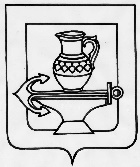 АДМИНИСТРАЦИЯ СЕЛЬСКОГО ПОСЕЛЕНИЯ ЛЕНИНСКИЙ СЕЛЬСОВЕТЛИПЕЦКОГО МУНИЦИПАЛЬНОГО РАЙОНА ЛИПЕЦКОЙ ОБЛАСТИПОСТАНОВЛЕНИЕ     10.06.2022г.                                                                                                        № 215                                                                                                                                                                                   О запрете купания граждан в период купального сезона 2022 года в неустановленных местах на водных объектах, расположенных на территории сельского поселения Ленинский сельсовет Липецкого муниципального района Липецкой областиВ целях обеспечения безопасности населения на водных объектах, охраны жизни и здоровья граждан, руководствуясь Водным кодексом Российской Федерации, Федеральным законом от 06.10.2003 года № 131-ФЗ «Об общих принципах организации местного самоуправления в Российской Федерации», постановлением Совета депутатов Липецкой области от 21 июня 2007 года № 305-пс «О правилах охраны жизни людей на водных объектах Липецкой области», администрация сельского поселения Ленинский сельсовет Липецкого муниципального района Липецкой областиПОСТАНОВЛЯЕТ:     1. Запретить купание граждан с 10 июня 2022 года в период летнего купального сезона 2022 года в неустановленных местах на водных объектах, расположенных на территории сельского поселения Ленинский сельсовет Липецкого муниципального района Липецкой области.     2. Рекомендовать руководителям предприятий, организаций, учреждений всех форм собственности, расположенных на территории сельского поселения Ленинский сельсовет, обеспечить проведение инструктажа среди работников и учащихся о запрете купания в водоемах, расположенных на территории Ленинского сельсовета.      3. Организовать установку аншлагов о запрете купания около водоемов.     4. Сотрудникам администрации сельского поселения Ленинский сельсовет Липецкого муниципального района проводить активную разъяснительную работу среди детей, подростков, молодежи о возможных последствиях купания в водоемах, не оборудованных для отдыха на воде и не соответствующих санитарным нормам.     5 Разместить настоящее постановление на официальном сайте администрации сельского поселения Ленинский сельсовет Липецкого муниципального района Липецкой области в информационно-телекоммуникационной сети «Интернет».     6. Настоящее постановление вступает в силу со дня его официального обнародованияГлава администрации сельского поселения Ленинский сельсоветЛипецкого муниципального района                                                             О.В. Коротеев                           